Hollis Avenue Congregational ChurchUnited Church Of Christ211-04 Hollis Avenue  -  Queens Village, NY  11429-1423Voice:  (718) 468-1498www.Hollisavenuechurch.comReverend Jerry Greene, Senior PastorReverend Marian Buckman, Associate pastorInternational BuffetSaturday, September 29, 2018      -    5:30 PM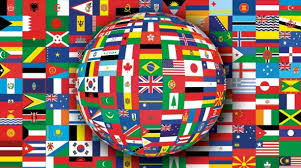 Music ByBill Risbrook* All Stars* Former Member of BT ExpressCuisine From Different Corners of  The World"Eat Until Your Belly Bust"Donations Adults $30.00          Children Under 12 $10.00